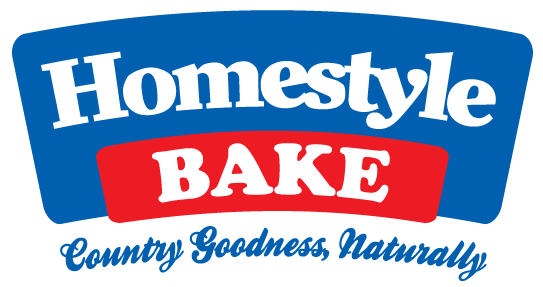 Dear [INSERT NAME],We’re raising money for a worthy cause and we need your support!Please support our fundraiser to help raise funds for [INSERT WHY YOUR RAISING MONEY & HOW IT WILL MAKE A DIFFERENCE TO YOUR ORGANISATION].If you would like to place an order please fill out the Customer Order Form and return this with your money by [INSERT DATE TO BE RETURNED]. Choose from a selection of savoury menu items all baked using local ingredients wherever possible. Collection of your baked goodies will be from [INSERT YOUR NOMINATED COLLECTION LOCATION] on [COLLECTION DATE & TIME].  Feel free to sell to family members, colleagues in the workplace, friends or neighbours. If you would like additional orders forms please let me know.Order Forms must be returned to [INSERT WHERE SUPPORTERS ARE TO RETURN PAPER ORDER FORMS] before [INSERT CUT-OFF DATE & TIME].Thanks so much for your support 😊.